              цель урока: «В ходе исследования выявить условия, при которых тело 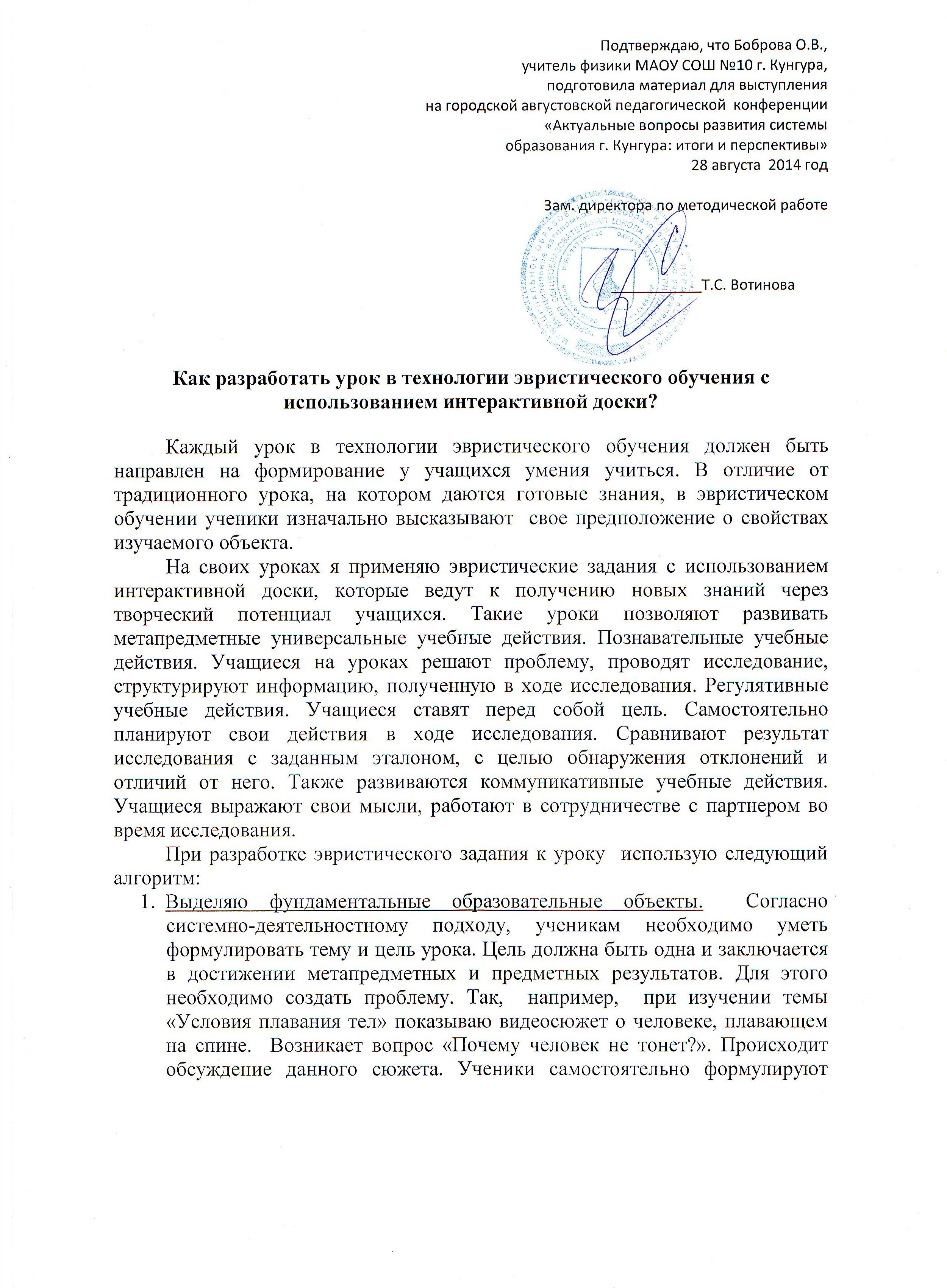 или тонет».Ставлю цель учебного занятия для учителя.При  изучении темы «Условие плавания тел» я поставила перед собой задачи:Создать мотивацию на уроке с помощью видеоролика.Создать условия для проведения исследовательской работы.  (На данном уроке я запланировала выполнить эвристические задания и провести исследование «Определение плотности пластилина», результаты которого необходимо оформить в таблице).Найти культурно-исторические аналоги, по которым учащиеся будут сравнивать результаты исследования.Провести рефлексию по результатам урока.Подбираю материалы для создания мотивации на уроке. Мотивация необходима для того, чтобы привлечь внимание школьников к уроку и к изучению данной темы. Я ее создаю с помощью примеров практического использования знаний. Например, при изучении темы: «Электризация тел 8 класс» мотивацию создавала с помощью шариков. Один шарик наэлектризовала и приклеила на стену перед уроком. В начале урока попыталась приклеить неэлектризованный шарик, не получилось. Почему?...  Или урок «Сила Архимеда» взяла два шарика, один наполнен гелием, другой воздухом. Отпустила. Один стал подниматься вверх, а с воздухом, как не пыталась его бросить повыше, он опускался вниз. Почему?... Также на уроках создаю мотивацию с помощью видеосюжетов, мультфильмов. Если взять сюжет о плавании, который мы рассмотрели как проблемную ситуацию. Этот сюжет также является мотивацией к изучению темы «Условия плавания тел». Определяю вид задания и прогнозирую методы выполнения задания. Это может быть работа с текстом. Например, необходимо ответить на вопросы по заданному тексту. Задание к уроку «Условие плавания тел» 7 класс. Задание  из текста произведения «Человек Амфибия» А.Р.Беляева. Дельфины на суше гораздо тяжелее, чем в воде… Прав ли автор романа? Учащиеся не просто отвечают на поставленный вопрос, а дают полное объяснение. Также я предлагаю провести исследование по этой же теме. Продуктом которого является таблица. Ход работы: 1. Взять кусок пластилина. 2. Используя данные приборы, определить плотность фигуры. 3. Сравнить плотность пластилина с плотностью воды, сделать обоснованный        вывод, что произойдет с фигурой утонет или всплывет. Что необходимо      сделать для того, чтобы получить противоположный результат. 4. Свои действия, вычисления и результаты оформить в виде таблицы.   Примерная таблица:      Или по теме «Сила упругости» в 10 классе проводили исследование по компьютерной программе. У каждого на столе компьютер с интерактивной программой. При подвешивании к одной пружине груз разной массы, у нас менялось удлинение. Учащиеся высчитывали жесткость пружины. Результат занесли в таблицу. Сделали вывод по таблице.Определяю критерии оценки образовательных результатов.Например,  при выполнении работы по видеосюжету, тексту оценить можно так: «отлично» - правильно отвечали на все поставленные вопросы по тексту, активно участвовали в беседе.Хорошо» - не очень активно участвовали в беседе, но отвечали правильно, если задавался вопрос.«Удовлетворительно» - не на все вопросы правильно отвечали, на уроке вели себя пассивно.При выполнении практического задания:«отлично» - правильно сделали измерения, вычисления. И правильно оформили таблицу.«хорошо» - правильно сделали измерения, вычисления, но не смогли оформить таблицу.«удовлетворительно» - сделали измерения, но не правильно вычислили, и не смогли оформить таблицу.     Для осуществления правильного, целенаправленного управления процессом обучения необходима и обратная связь. Проверка знаний и умений дает информацию о познавательной  деятельности учащихся. Для того, чтобы проверить знания, я предлагаю интерактивные задания.  Например:  Задание «Сортировка вихрей»: Имеются два вихря «Да»  и «Нет». Если предложение, касается силы Архимеда необходимо подносить к вихрю «Да», если оно не относится к данной силе, подносим к вихрю «Нет». Если правильно выполнили задание, предложение закручивается вихрем и пропадает, если не правильно, то возвращается на свое место. На дом ребенок получает творческое задание, которое учащиеся демонстрируют на следующем уроке. Например: Необходимо сделать опыт, записать результат в таблицу и сделать вывод. Пример:Анализ таблиц позволяет сделать вывод о сформированности у обучающихся   метапредметного   умения  «Обобщать и систематизировать  полученные знания». Рефлексия деятельности. А)В конце урока обучающимся предлагаю письменно ответить на вопросы:На уроке я работал (активно/пассивно)Своей работой на уроке (доволен /недоволен)Урок для меня показался (длинным/коротким)Материал урока мне был (полезен /бесполезен; понятен/непонятен; интересен/скучен)         Б) На доске 4 смайлика, учащимся необходимо выбрать тот смайлик, который соответствует их настроению.             Для формирования познавательных учебных действий использую эвристические  методы: исследование (учащиеся проводят эксперименты), сравнения (сравниваются версии ответов разных учеников, сравнивается результат исследования), гипотез (учащиеся предлагают свои точки зрения на проблему) и эвристических вопросов (отвечают на вопросы по тексту, отвечают на вопросы по поставленной проблеме).   В этом году планирую освоить систему интерактивного голосования smart response. Т.к. уроки с применением интерактивных технологий позволяют не только создавать положительный эмоциональный настрой, но и повышают мотивацию к получению знаний, повышают познавательную активность учащихся. Такие уроки обеспечивают качество образования в соответствии с новыми стандартами.веществоизмерениявычисленияРезультатплотностивыводпластилинводаСмотреть в таблице учебникаСмотреть в таблице учебника№ опытаМасса(кг)Удлинение(м)Жесткость (Н/м)Ход работыРезультатВыводВозьмем банку с крышкой, закроем ее, опустим в емкостьбанка плавает на поверхностиПлотность воздуха в банке + плотность банки меньше плотности водыНаливаем в банку воды, плотно закрываем крышкой и опустим в емкость с водойБанка тонетПлотность воды +плотность банки больше плотности воды.